 Research Methodology and Skills Links    Bulletin Board Course Objective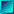          The objective of the course is to provide the students with the tools with which to analyze the issues in international and area studies. In the first part of the course, students will learn important concepts of statistics and acquire techniques to use Excel and other statistics program. In the second part, students will learn how to calculate useful indices and statistics as well as to analyze the relationship among various variables in international and area studies. Teaching MethodsLectures by the professor 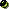 Group and individual assignmentsPresentations by the students Discussions EvaluationGroup Assignments: 40%Individual Assignments: 40%Attendance and class participation: 20%Class SequenceWeek 1. Introduction, Concepts, Datasets Week 2 & 3. Excel - cursor, $$, chart, sort, filter, paste value, transpose, sumif, vlookup, pivot table, . xls vs .ppt vs .doc, etc.     [dataset0]       [dataset1]  Week 4. Statistics - Average, Variance, Standard Deviation, Coefficient of variation [lecture]Week 5.  [lecture] related with the individual assignment 1ECLA, (2002), Globalization and Development, Chapter 3. "Inequalities and Asymmetries in the Global Order." (pdf)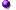 Michalopoulos, Constantine, (1999), "Trade Policy and Market Access Issues for Developing Countries," World Bank, Policy Research Working Papers #2214. (pdf)Week 6, 7. Free Trade Agreement: Theory and Practice [lecture]Revealed Comparative Advantage (RCA), Intensity of Trade (IT), Trade Orientation (RO) [lecture]Yeats, S. (1997), "Does MERCOSUR's Trade Performance Raise Concerns about the Effects of Regional Trade Arrangements?" World Bank Policy Research Working Paper #1729. (pdf)Week 8. Statistics - Correlation and Regression[lecture]    [dataset2]    [dataset3]    [readme2]Macroeconomics and growth datasets (World Bank)Week 9. Presentation of the group assignment A      Week 10. (1) eViews (2) Gravity Model  [lecture]Cernat, Lucian (2001) "Assessing Regional Trade Arrangements: Are South-South RTAs More Trade Diverting?" United Nations (pdf)Week 11. Presentation of the group assignment BWeek 13. Intra-industry trade(IIT), Export Similarity Index(ESI), Structural Change Index (SCI)   [lecture] [dataset7] Week 14. Production Sharing, Herfindahl-Hirschman Index (HHI)  [lecture] [dataset8] Yeats, Alexander, "Just How Big is Global Production Sharing in East Asia" The World Bank, Jan. 1998.UNCTAD, (2002), "Export Dynamism and Industrialization in Developing Countries," and "Competition and the Fallacy of Composition," Trade and Development Report 2002, Ch. 3 & 4.Week 15. Constant Market Share, Shift share analysis  [lecture] [dataset9] (skip). Logistic (Probit) Regression Model  [lecture]   [dataset5]  [graph]The Emerging American Voter: An Examination of the Increase in the Black Vote in November 1998(skip). Panel regression  [lecture]   [dataset11](skip) Time series  [dataset10] (skip). Pollution-intensive, High-Tech, and IT industries   [lecture1]   [lecture2]Levinson, Arik, (1997) "Environmental Regulations and Industry Location: International and Domestic Evidence," in Jagdish Bhagwati and Robert E. Hudec (eds.), Fair Trade and Harmonization - Prerequisites for Free Trade?, The MIT Press.(skip). Presentation of the group assignment CGroup AssignmentsA. Related with trade (due on the 7th week)1) Calculate the Specialization Index and Revealed Comparative Advantage Index of China (in SITC 3 digit level). Analyze. (for example, you can analyze Chinese industries with industry classification by factor contents and technology intensity (classification file) or SITC 1 digit level, etc)
(UN COMTRADE dataset)2) Calculate the same indices for a country which may have some economic relationship with China. Analyze.  B.  Gravity Model (due on 10th week)The Gravity Model predicts that the trade volume between two countries increases with the economic size of the two countries and decreases with the geographic distance between the countries. That is,                    Tij = A · ( YiYj / Dij )where Tij and Dij are, respectively, the trade (or exports or imports) volume and the distance between the country i and the country j, Yi is the GDP of the country i, and A is a coefficient. To run a regression for the Korean case, the function can be modified as following:                     LnTij = α + β1Ln[Yj] + β2LnPj + β3LnDij + εij or                 LnTij = α + β1Ln[Yj/Pj] + β2LnPj + β3LnDij + εij where country i is Korea, and Pj is the population of the country j. You can add more variables as foreing direct investment (FDI), overseas direct investment (ODI), number of Koreans living in that country, memebership of a regional trade arrangements, etc. Collect the data required for the regression, run the regression, and derive the expected trade volume. Calculate the actual trade volume as a ratio of expected trade volume for each trade partner. Reference on Gravity Model: "Assessing Regional Trade Arrangements: Are South-South RTAs More Trade Diverting?"Information on Distance: International Trade DataInformation on GDP and Population: http://www.worldbank.org/data/dataquery.htmlInformation on Trade: KITAInformation on overseas direct investment: The Export-Import Bank of KoreaInformation on FDI to Korea: MOCIE C. Logistic Regression (due on 13th week)1) Take two Korean companies (for example, Samsung, www.sec.co.kr, LG,  www.lge.co.kr, Hyundai, www.hyundai-motor.com, etc) and two companies from some other country (for example, Japan or U.S.). From the homepage of each company collect the data about the location (country) of subsidiaries, branches, R&D centers, and so on. 2) Collect the data of (country) variables that may have influence on the location decision of subsidiaries, branches, R&D centers, etc. 3) Using logistic regression, analyze which variables are the most important factors in deciding the location of subsidiaries, branches, R&D centers, etc.4) InterpretLinksBulletin Board 